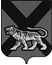 ТЕРРИТОРИАЛЬНАЯ  ИЗБИРАТЕЛЬНАЯ КОМИССИЯ ГОРОДА  ДАЛЬНЕГОРСКАР Е Ш Е Н И Е08 июля  2019 г.                         г. Дальнегорск                             № 583/94О привлечении граждан к выполнению работ (оказанию услуг), связанных с подготовкой и проведением выборов, по гражданско-правовым договорамВ соответствии со статьей 68 Избирательного кодекса Приморского края,  Порядком выплаты компенсации и дополнительной оплаты труда (вознаграждения) членам избирательных комиссий с правом решающего голоса, работникам аппаратов избирательных комиссий, а также выплат гражданам, привлекаемым к работе в  комиссиях в период подготовки и проведения выборов депутатов Думы Дальнегорского городского округа, утвержденного решением территориальной избирательной комиссии города Дальнегорска от  22 июня 2017  года  № 116/32 территориальная избирательная комиссия города ДальнегорскаРЕШИЛА:Привлечь граждан к выполнению работ (оказанию услуг), связанных с подготовкой и проведением дополнительных повторных выборов депутата Думы Дальнегорского городского округа по одномандатному избирательному округу № 9, назначенных на 8 сентября 2019 года, по гражданско-правовым договорам по   аренде транспортных средств с экипажем с оплатой за счет и в пределах средств местного бюджета, выделенных территориальной  избирательной комиссии на подготовку и проведение  дополнительных выборов.Председатель комиссии                                                                      С.Н.Зарецкая                              Секретарь  комиссии                                                                       О.Д. Деремешко